Projekt: Polsko-česká propagace zdraví, ekologie a volného času, číslo projektu: CZ.11.4.120/0.0/0.0/16_013/0000192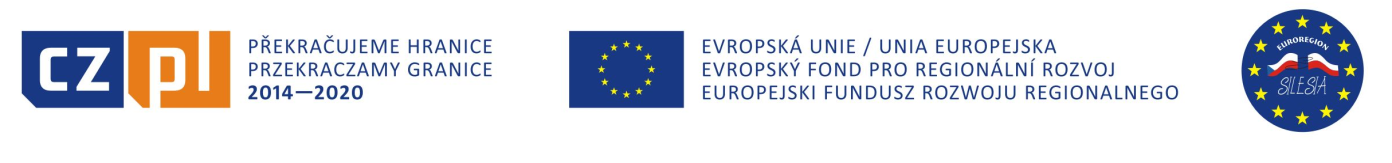 Turnaj zdraví – harmonogram AKTIVITY III.(úterý 29. 11. 2016)8:30 hod. - příjezd žáků z Rzuchowa - uvítání8:35 hod. - seznámení s programem – s pravidly soutěží, rozdělení do skupin, seznámení žáků mezi sebou8:45 hod. – začátek soutěží8:45 – 9:15 hod. – 1. soutěž – vyrob si salát9:20 – 9:50 hod. – 2. soutěž – vyrob si svůj džus9:55 – 10:15 hod. – svačinka10:15 – 11:00 hod. – 3. soutěž – nakresli ovoce11: 05 – 11:40 hod. – 4. soutěž – vytvoř si vlastní aranžmá stolu s ovocem11:45 hod. – 12:00 hod. – vyhodnocení soutěží12:00 – 12:55 hod. - oběd13:00 – 14:30 hod. - přednáška spojená s ochutnávkou ovoce14:45 hod. rozloučení s partnery z Polska a jejich odjezd do Rzuchowa